关于征集推荐协会技术专家人选的通知各有关单位： 　　为充分响应政府号召，提升行业协会专业化服务能力，充分利用协会平台，进一步发挥专家智囊在行业发展中的引领作用，推动行业技术进步，提高特种设备安全管理水平，为政府、社会及会员提供更优质的服务，现公开征集、推荐协会技术专家，具体要求通知如下：一、征集范围　　宁波市特种设备行业单位以及教育科研机构、行政主管部门等专业技术人员或从业人员。二、专家候选人条件 　　1、遵守宪法和法律法规，具有良好的政治素质和职业道德、团结协作精神；　　2、具有副高及以上专业技术职称；　　3、具备以下条件的，可适当放宽专业技术职称：　　（1）协会会员单位；　　（2）单位性质为企业的（根据专业特长持有高级技师也可报名）；　　（3）在市（省）级及以上特种设备相关技术比武中获得奖项的。　　4、从事特种设备设计、制造、安装、修理、保养、检验检测、使用管理和安全监察工作满10年以上（含10年），熟悉特种设备相关法律、法规、政策和技术标准，熟悉特种设备企业质量管理体系，熟悉特种设备相关工艺技术、发展方向等；　　5、热心协会工作，积极参加协会组织的各项技术活动，履行相关的职责和义务，服从协会秘书处的工作安排；　　6、具有较强的分析、理解、判断以及口头和书面表达能力，身体健康，年龄不超过65周岁。三、报送材料要求　　1、申报人员填写《特种设备技术专家申请表》（见附件），推荐单位负责审查申请表的真实性，并加盖单位公章。　　2、请于2023年 4 月 10 日前将《特种设备技术专家申请表》纸质材料一式2份（加贴本人一寸正面免冠彩色照片），身份证、职称证等证件复印件，以及相关业绩佐证材料，邮寄至特种设备秘书处。　　3、根据相关规定，由协会秘书处对申报的专家候选人进行评议，通过对报名单位及个人条件的综合评定，确定技术专家名单和组建方案，报协会常务理事会审议后聘用。　　4、每届专家任期三年，单位推荐人选应在本届任期内保持稳定性。　　5、所有申报资料将作为技术档案不再退还本人。四、联系方式　　邮寄地址：宁波市高新区江南路1588号B座401室。　　联系人：徐佩尔，电话：0574-87871281,13819800755；　　协会秘书长：黄宏彪，电话：0574-55121536,13957896809。附 件：特种设备技术专家申请表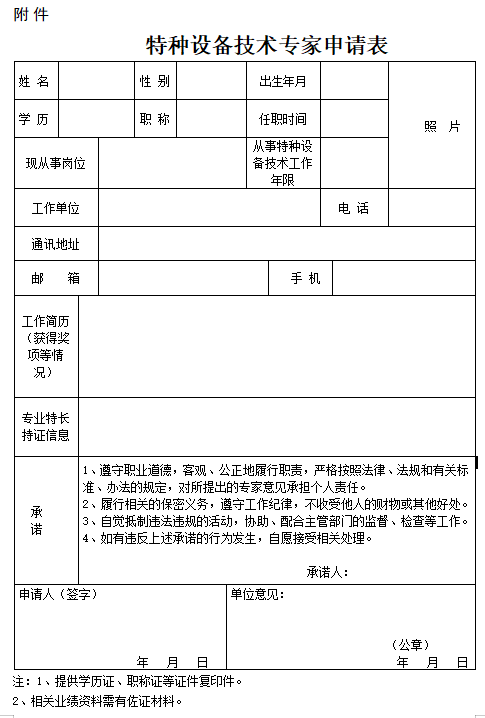 